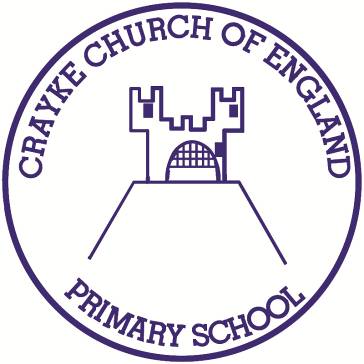 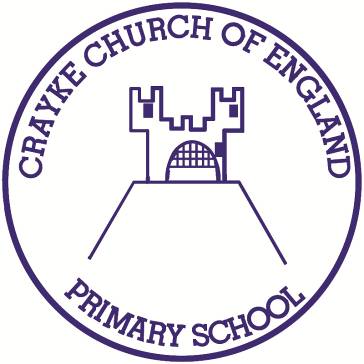 Crayke Church of England Primary School							Easingwold Road			Crayke							North Yorkshire   YO61 4TZ			Tel/Fax: 01347 821767			Email:  admin@crayke.n-yorks.sch.uk			Website: craykeschool.org							Headteacher – Mrs Judi Jackson Tuesday 17 March 2020Dear Parents/Carers,Coronavirus Update as at 17.03.2020I would like to take this opportunity to update you on the school’s position with the developing situation regarding the Coronavirus. At present we are monitoring the situation daily through the DFE, Public Health England and Government websites, following advice given.  Currently, there is no planned date by the Government to close schools, although this measure is identified as an option if required. As a consequence of this, we are planning two phases of strategy. The first phase being prevention and the second what the school will do in the event of closures.School now has an action plan in place that identifies how school will operate day-to-day and if staff members were to be absent through illness. Our main aim is to keep school operating as normally as possible for as long as we are able to do so.  We are making adjustments as necessary, including having class based worship instead of whole school and by amending our entrance arrangements at the beginning of the school day.As a staff team we have reviewed upcoming events and have made decisions with the best interests of the children and families at heart.  To this end, we will unfortunately be postponing the following events involving parents and carers due to take place in the next fortnight:Carlton Lodge Parent Meeting Year 5 – Thursday 19th MarchClass 4’s Achievement Assembly on Friday 20th March  Class 1 and 2’s Supporting Reading at Home meeting – Wednesday 25th MarchClass 3’s Multiplication Tables Check meeting – Thursday 26th MarchHeadteacher Commissioning Service – Friday 27th March Please note, all extra-curricular clubs will be cancelled with effect from tomorrow, Wednesday 18th March. We will continue to review the situation and keep you informed via website notifications. Handwashing remains a priority in school. The children are expected to wash their hands before they leave home, on arrival at school, after using the toilet, after breaks and sporting activities, before eating, and before leaving school. Some children’s hands are becoming sore, so if you would like to provide your own soap and/or moisturising cream from home, this is fine. Please ensure it is clearly named.We do not currently have any families on holiday abroad. However, if you are planning on travelling abroad, please advise school of your travel dates and destination (as well as applying for the usual Leave of Absence for your child). We will follow government guidelines regarding travel and returning to the UK/school.It has been brought to my attention that a number of children are not currently bringing a water bottle into school.  Could we please urge you to do so to ensure that children are able to stay hydrated through the day?Potential School ClosuresWe are taking all necessary steps to manage the situation and whilst there are no current proposals to close schools, we are working together with the other local school Headteachers to implement a plan of how best to support you and your children in the eventuality of school closures.If and when the school closes, the following plan will be implemented:Packs of schoolwork are in the process of being prepared for each child containing worksheets and pencils.Activities are being prepared and will be uploaded on the school website. This will occur on a regular basis.Other apps such as Purple Mash, Times Table Rock Stars Maths will continue.Myself and teachers will be checking their emails at intervals during school hours (9am-3.30pm) as long as they are well enough and in a position to be able to do so:Mrs Sheppard – class1@crayke.n-yorks.sch.ukMrs Dobson – class2@crayke.n-yorks.sch.ukMrs Rayner – class3@crayke.n-yorks.sch.ukMrs Chandler – class4@crayke.n-yorks.sch.ukMrs Jackson – headteacher@crayke.n-yorks.sch.uk  We will of course keep you informed of any updates, especially in the lead up to the Easter holidays.Should you have any further questions regarding this please do not hesitate to contact me.Yours sincerely,Judi JacksonHeadteacher 